                 Public Health Nursing Service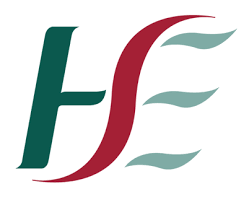 Date____________________                                       Time___________________To: _______________________________________________________________I called to this address today to visit you but received no reply:Please contact me at: ________________________________________________			Primary Care Centre/ Health CentrePhone Number______________________________________________________Between  the times of:________________________________________________Name  (block capitals)___________________________________   Title________Card Code: PCPHN07